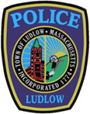 LUDLOW POLICE ARREST LOGTo: Republican & Masslive, Turley Publications Sunday, March 24, 2019The Ludlow Police Department responded to 681 calls for service from Sunday, March 10th, through Saturday, March 23, 2019.  The department’s police officers made 19 Arrests or Summons/Warrant Arrests.  Summons arrests are not listed.  There were 2 Domestic Assault Crime Arrests.  Per Massachusetts law- no names of persons arrested for domestic violence charges can be publicly disseminated before a public court arraignment.  There was 1 arrest for a Mental Health Warrant, and there was 1 arrest for Protective Custody.  There were no Juvenile Arrests/Summons.  Those arrested or summonsed will appear at future dates in Palmer District Court and are innocent until proven guilty.  The following were reportable custodial arrests.Sunday, March 1010:40 pm, George M. Vazquez, age 28, of Chicopee, was arrested after a traffic stop on Center St. by Cherry St. for a Warrant, Unlicensed Operation of a MV, Unregistered MV, and a Number Plate Violation..Tuesday, Mar. 122:14 am, Tyler J. Monette, age 26, of Ludlow, was arrested after a traffic stop on Center St. by the MA Turnpike entrance for OUI-Liquor, Negligent Operation of a MV, Speeding, and .Sunday, Mar. 177:50 pm, Christopher Barroso, age 40, of Ludlow, was arrested on Pine St. by East St. for Disturbing The Peace, and Drug Possession Class B (Cocaine).Thursday, Mar. 218:00 pm, David L. Goldberg, age 50, of Springfield, was arrested on East St. by Chestnut St. for Malicious Damage to a MV.Lieutenant Daniel J. ValadasLudlow Police Department612 Chapin St. Ludlow, MA 01056(413)583-8305Fax: (413)583-8283	dvaladas@ludlowpolice.com